Инструкция по выполнению заданий по учебной дисциплине «Информатика»                           25.09.202142 группа Для выполнения задания вы можете просмотреть его в дневнике на сайте техникума (http://aat-arti.ru/ )   Задания:Изучить материал по теме: «Программное обеспечение».Заполнить таблицы  (в электронном варианте)  которые представлены после теоретического материала, приложенные в конце темы. Задание на оценку!Выполненное задание отправляйте на почту informatikaaat@mail.ru , указав в названии документа свою фамилию и № группы. Задание может быть выполнено так же в тетради и приложено в виде фотографии.Программное обеспечение♦ Программное обеспечение (ПО) — это совокупность программ, предназначенных для решения определенных задач на компьютере.В зависимости от области использования программ их можно разделить на 3 класса:системное программное обеспечение (СПО) — требуется для управления работой компьютера;прикладное программное обеспечение (ППП — пакеты прикладных программ) — необходимо пользователю для выполнения различных задач;инструментальные системы программирования (ИСП) — предназначены для создания новых компьютерных программ.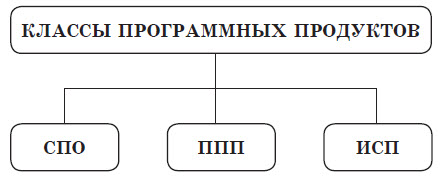 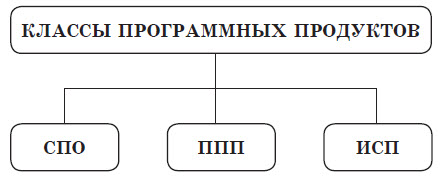 Системное ПОСистемное программное обеспечение (СПО) состоит из двух компонентов:базового программного обеспечения (обычно поставляется вместе с компьютером);сервисного программного обеспечения (устанавливается дополнительно).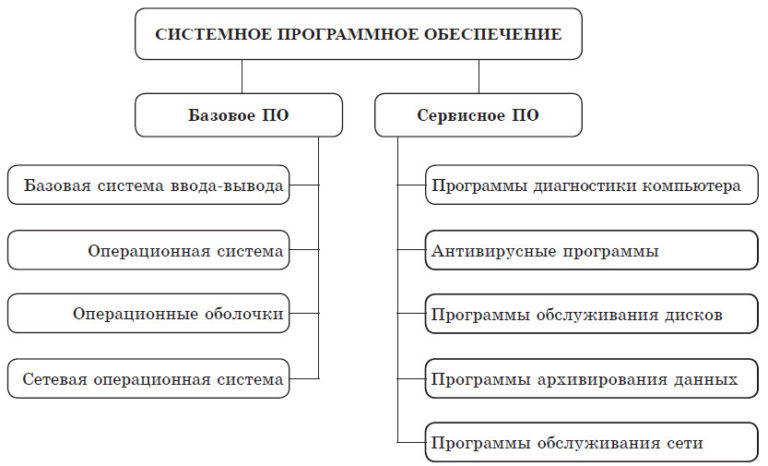 Базовое программное обеспечение содержит минимальный набор программ, обеспечивающих работу компьютера. Сервисное программное обеспечение включает программы и программные комплексы, которые расширяют возможности базового ПО и организуют более удобную среду работы пользователя.В базовое ПО входят: BIOS, операционная система и операционные оболочки (текстовые и графические).Операционные оболочки — специальные программы для облегчения общения пользователя с командами операционной системы. Операционные оболочки могут иметь текстовый и графический варианты интерфейса.Основное назначение сервисных, или служебных, программ (утилит) — проверка и настройка компьютерной системы. Обычно утилиты дополнительно устанавливаются на ПК и служат для расширения ее функций:диагностирование работоспособности компьютера;антивирусная защита;обслуживание дисков;архивирование данных;обслуживание сети;установка драйверов — программ, отвечающих за взаимодействие с конкретными устройствами.Операционная системаОперационная система (ОС) — главная составляющая системного программного обеспечения. Это комплекс программ, которые загружаются при включении компьютера и осуществляют управление компьютером, диалог с пользователем, запускают другие программы на выполнение.ОС состоят из следующих категорий программ:ядро — основа ОС, выполняющая главные функции (загрузку компонентов ОС и поддержку выполнения компьютерных программ);программа управления файлами и папками (файловая система), служащая для классификации и просмотра информации;драйверы, которые позволяют ОС работать с аппаратурой: периферийными устройствами (монитор, клавиатура, мышь, принтеры и т. д.) и устройствами, входящими в состав системного блока (видеокарта, жесткий диск и т. д.). Без драйверов невозможно функционирование никаких компьютерных устройств.Программы, предназначенные для работы под управлением данной операционной системы, принято называть приложениями. ОС обеспечивает интерфейсы (связь) между пользователем, приложениями и аппаратурой.ОС осуществляет следующие операции:контролирует работоспособность аппаратного обеспечения ПК;выполняет процедуру начальной загрузки;управляет работой устройств ПК;управляет файловой системой;обеспечивает взаимодействие пользователя с ПК;загружает и выполняет прикладные программы;распределяет ресурсы ПК (оперативную память, процессорное время, периферийные устройства между прикладными программами и др.).Сейчас на IBM–совместимые компьютеры устанавливаются ОС Windows и Linux, на персональные компьютеры Macintosh — Mac OS.Прикладное ПОПрограммное обеспечение прикладного уровня представляет собой прикладные программы (или их пакет), с помощью которых пользователь выполняет конкретные задания — от производственных до творческих, обучающих и развлекательных. Эти программные средства наиболее многочисленны.Программы общего назначенияЭтот класс содержит широкий перечень программ для пользователей. Среди них — текстовые и графические редакторы, электронные таблицы, системы управления базами данных и пр.Основные функции текстовых редакторов и процессоров: ввод и редактирование текстов в различных форматах, подготовка печатных документов — статей, справок, отчетов, ведомостей и т. п. Текстовые редакторы позволяют вводить и редактировать тексты и могут содержать некоторые ограниченные возможности их форматирования (оформления). Примеры текстовых редакторов: Блокнот (Notepad), WordPad. Текстовые процессоры содержат большой перечень возможностей форматирования документов, а также средства объединения текста, графики, таблиц, формул и других объектов в итоговый документ. Часто текстовые процессоры включают различные средства автоматизации, составления оглавлений и указателей, проверки орфографии, подготовки шаблонов документов и др. Примеры текстовых процессоров: Microsoft Word, WordPerfect, OpenOffice.org Writer, AbiWord. Издательские системы, например Adobe InDesign, служат для подготовки и тиражирования газет, журналов, рекламных буклетов, проспектов, книг.Практическое задание.Укажите, какое ПО необходимо людям в следующих ситуациях (заполните таблицу). В столбиках с соответствующим ситуациям ПО напишите пример программы.СитуацияСистемное ПОПрикладное ПОСистемы программированияЛандшафтные дизайнеры создают проект нового городского ландшафтаПрофессиональный программист пишет компьютерную программу по заказу крупной фирмыУченые научно-исследовательского института расшифровывают записи, переданные марсоходомСитуацияСистемное ПОПрикладное ПОСистемы программированияВыпускной, 11 класс, готовит фотоальбом и собирает воспоминания о школьной жизниWeb – дизайнер создает сайт известной фирмыШкольник играет в компьютерную игруСитуацияСистемное ПОПрикладное ПОСистемы программированияСоздатели нового мобильного телефона пробуют различные варианты дизайнаУчитель пишет компьютерный тест по своему предметуКонструкторы исследуют модель новой подводной лодки